ПРАЙС-ЛИСТ НА КИРПИЧ И КАМНИ КЕРАМИЧЕСКИЕ ДЛЯФИЗИЧЕСКИХ ЛИЦ (ИНДИВИДУАЛЬНЫХ ПРЕДПРИНИМАТЕЛЕЙ)от 01 апреля 2022г. 						            (ФРАНКО-СКЛАД)                            Продажная стоимость одного поддона (1300х750 мм) – 18,0 руб.   ОАО «Горынский комбинат строительных материалов»225520 Брестская область, Столинский  район, р.п. Речица, ул. Коммунистическая, 96,приёмная – 8 (01655) 65561; отдел сбыта: тел/факс 8 (01655) 65-1-38, 65-1-95.e-mail: gorksm@mail.ru –приёмная; sbgksm1@mail.ru – отдел  сбыта; sngksm1@mail.ru – отдел снабжения.            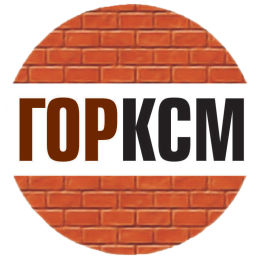 НаименованиеОбразецМаркакирпичаЦена за нат. тыс. шт. с НДС, руб.Цена за одну нат. шт., руб.Пустотность%ЦветКол-во в поддоне, шт.Удельнаяэффект.активныхестествен.радионуклидовБк/кгТеплопроводностьВтВодопоглощение, %Кирпич керамический лицевой пустотелый утолщенный250х120х88К=1,354; F=35-75 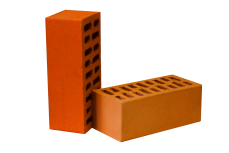 М150592,680,5931-34Соломенно-желтый, красный370149+/-18Соотв.1 классу0,4206-8Кирпич керамический рядовой пустотелый утолщенный250х120х88К=1,354; F=15-50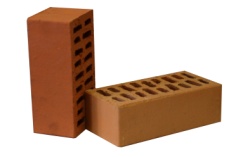 М150478,310,4931-34Соломенно-желтый, красный300149+/-18Соотв.1 классу0,4208-10Кирпич керамический рядовой пустотелый утолщенный250х120х88К=1,354; F=15-50М125456,570,4631-34Соломенно-желтый, красный300149+/-18Соотв.1 классу0,4208-10Кирпич керамический рядовой пустотелый утолщенный250х120х88К=1,354; F=15-50М100434,840,4331-34Соломенно-желтый, красный300149+/-18Соотв.1 классу0,4208-10Кирпич керамический рядовой  пустотелый одинарный250х120х65К=1,0; F=15-50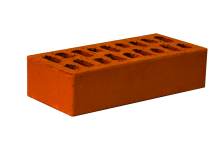 М  150353,260,3531-34Соломенно-желтый, красный360112+/-13Соотв.1 классу0,4138-10Кирпич керамический рядовой  пустотелый одинарный250х120х65К=1,0; F=15-50М125337,200,3331-34Соломенно-желтый, красный360112+/-13Соотв.1 классу0,4138-10Кирпич керамический рядовой полнотелый одинарный250х120х65К=1,0; F=15-50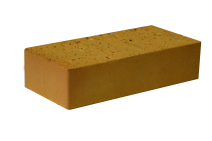 М200516,700,52-Соломенно-желтый300320149+/-18Соотв.1 классу0,6158-10Кирпич керамический рядовой полнотелый одинарный250х120х65К=1,0; F=15-50М175495,170,50-Соломенно-желтый300320149+/-18Соотв.1 классу0,6158-10Кирпич керамический рядовой полнотелый одинарный250х120х65К=1,0; F=15-50М150473,640,47-Соломенно-желтый300320149+/-18Соотв.1 классу0,6158-10Кирпич керамический рядовой полнотелый утолщенный250х120х88К=1,34; F=15-75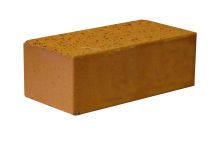 М200699,610,70-Соломенно-желтый300370149+/-18 Соотв. 1 классу0,5478-10Кирпич керамический рядовой полнотелый утолщенный250х120х88К=1,34; F=15-75М175670,460,67-Соломенно-желтый300370149+/-18 Соотв. 1 классу0,5478-10Кирпич керамический рядовой полнотелый утолщенный250х120х88К=1,34; F=15-75М150641,310,64-Соломенно-желтый300370149+/-18 Соотв. 1 классу0,5478-10Камни керамические лицевые250х120х138К=2,123; F=100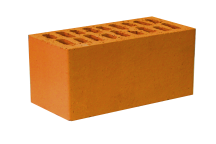 М150848,480,8531-34Соломенно-желтый, красный180 149+/-18Соотв.1 классу0,4238-10Камни керамические рядовые250х120х138К=2,123; F=15-75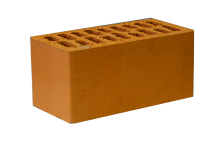 М150749,960,7531-34Соломенно-желтый, красный180 149+/-18Соотв.1 классу0,4238-10Камни керамические рядовые укрупненные с горизонтальными пустотами250х200х80К=2,05; F=15-50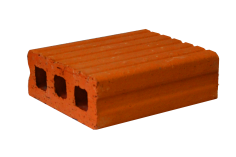 М 50830,940,8325Соломенно-желтый, красный162149+/-18Соотв.1 классу0,4238-10